22506 Marine View Dr. S. Suite 301 Mail to: Destination Des Moines Des Moines, WA 98198          Phone: 206-870-7675www.destinationdesmoines.org                                                           DATE:___ ________  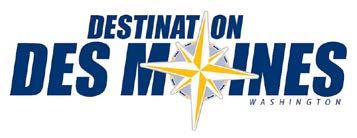 Destination Des Moines Name: __________________________ Referred By: ________________________________Business Name: ______________________________________________________________Address: ____________________________________________________________________City: _________________   State: ____________________  Zip Code: ___________________Phone: _______________    Cell:  _____________________     Fax:  _____________________Email: _______________________________________________________________________Website:  ___________________________________________________________________Business Bio (150 words or less):______________________________________________________  ___________________________________________________________________________________________________________________________________________________________________________________________________________________________________________________We count on our volunteers to help Destination Des Moines fulfill its mission. Do you have certain skills that you can provide Destination Des Moines on a volunteer basis? __________________________________________________________________________Make a difference in Destination Des Moines – Check a committee you would like to join.___ Events/ Promotions   ___ Marketing   ___ MembershipMembership Levels (check which one best applies) ________________ ___ Individual $25                ___   Non-Profit $30               ___ Small Business (up to 10 FTE) $50___ Medium Business (11-25 FTE) $100 or ___ Large Business (26+ FTE) $150Destination Des Moines is a non-profit 501 c6 corporation working on economic development, business recruitment & retention, education, promotion and marketing of the Des Moines community. We are a membership based organization, but do not limit our services to only members, we include the entire Des Moines business community.  We work with Des Moines businesses to find solutions to their problems to help educate or direct to resources that are available.  We also work as a liaison between businesses and city hall to help streamline issues.Your membership and contribution is tax deductible. ______________________ I wish to OPT OUT of further communication/promotion with Destination Des Moines. Disclaimer:  All information attained from this application can be used for the promotion and advertisement of Destination Des Moines and/or its affiliates and Members to include, but not limited to: Websites, Facebook, Blogging, direct mailings, emails and any other form of advertising or communications deemed appropriate by the Board. If you do not wish to be involved in any such advertising or communications please opt out by checking the opted out box on this application. Fax: ___ Graphic Design  ___ Web Design  ___ Carpentry  __Event Set Up  ___ Other: ______________